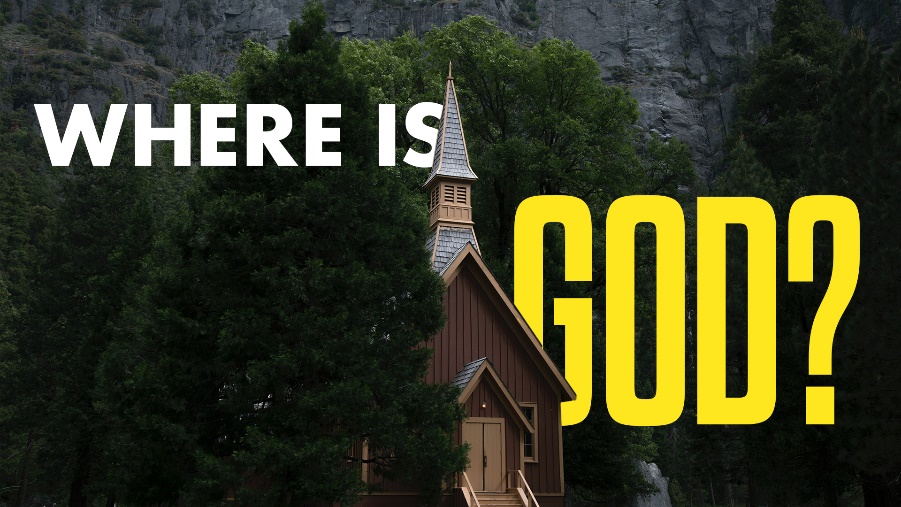 “Where’s the Change?”STUDY GUIDEWhat is one kind of change you would like to see in your life? How might this change be accomplished through restoration or renewal in you? Using a Google search (i.e. “Verses about renewal”)  or your Bible concordance,  find and a verse or passage that speaks about restoration,  renewal or redemption  and be ready to share it with the class. How could this verse or passage encourage the change you want to see in your life?Read Luke 19:1-10. How did Zacchaeus’ friendship with Jesus restore and renew him? What does verse 10 tell you about Jesus’ great hope for you and me? 